АКТобщественной проверкина основании обращения граждан в Общественную палату г.о. Королев, плана работы Общественной палаты г.о. Королев 
в рамках проведения системного и комплексного общественного контроля
проведен осмотр ремонта тротуара вдоль ул. Школьная (мкр-н Болшево) от ст. Болшево до д. 28Сроки проведения общественного контроля: 05.07.2019 г.Основания для проведения общественной проверки: обращения граждан - жителей ул. Школьная, Гражданская, Береговая, Бурковский проезд мкр-на Болшево; плана работы Общественной палаты г.о. КоролевФорма общественного контроля: мониторинг  Предмет общественной проверки: наличие комфортной городской среды – ремонт тротуара вдоль ул. Школьная от ст. Болшево до д. 28 Состав группы общественного контроля:Члены комиссии «по ЖКХ, капитальному ремонту, контролю за качеством работы управляющих компаний, архитектуре, архитектурному облику городов, благоустройству территорий, дорожному хозяйству и транспорту» Общественной палаты г.о. Королев: 1. Белозёрова Маргарита Нурлаяновна – заместитель председателя комиссии2. Якимова Варвара Владиславовна – член комиссииГруппа общественного контроля провела визуальный осмотр наличия комфортной городской среды – ремонт тротуара вдоль ул. Школьная от ст. Болшево до д. 28   Осмотр показал: Ремонт тротуара ведётся от ст. Болшево вдоль улицы Школьная до поворота к д. 28 (общая протяжённость – 1,2 км).В ходе ремонта были выполнены все этапы технологического процесса укладки нового тротуара:сняты все слои разрушенного асфальта  и произведена трамбовка дназасыпан песок и гравийустановлены бордюрные камни произведена укладка асфальтной смесиВ местах разрыва общего полотна тротуара (выезды из придворовых территорий, перекрестки) выполнены плавные спуски для комфортного и безопасного передвижения малоподвижных групп населения.Высота тротуара поднята на уровень проезжей части дороги.Для безопасного прохода пешеходов по проезжей части дороги во время ремонтных работ установлены ограждения, дорожный знак «Ведутся ремонтные работы», знак ограничения скорости. Тротуар соответствует нормам безопасности для пешеходов.Группа общественного контроля установила: Капитальный ремонт тротуара вдоль улицы Школьная от ст. Болшево до д.№28 ведётся с соблюдением СНиП и в установленные «Планом работ по ремонту и реконструкции тротуаров в городском округе Королев на 2019-й год» сроки.Приложение БЫЛО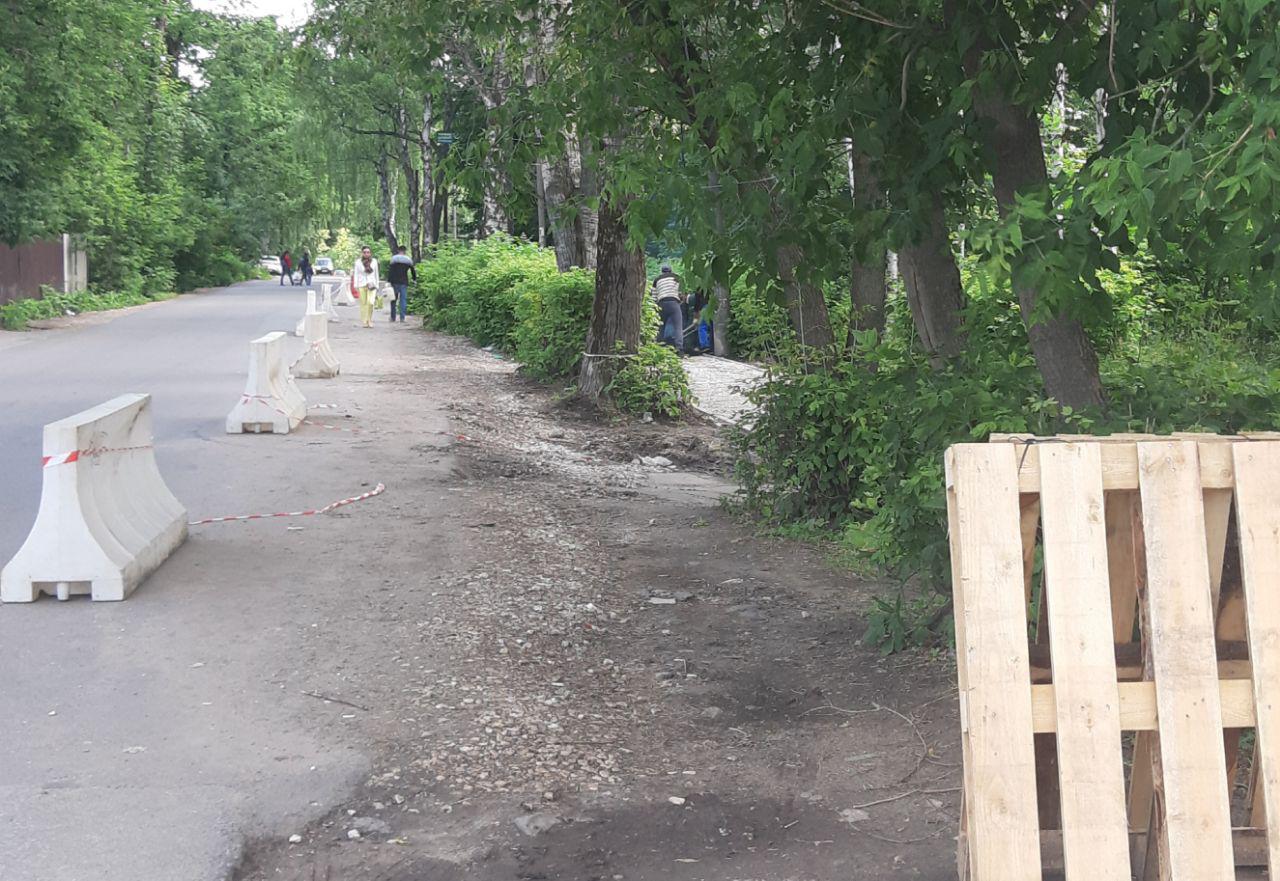 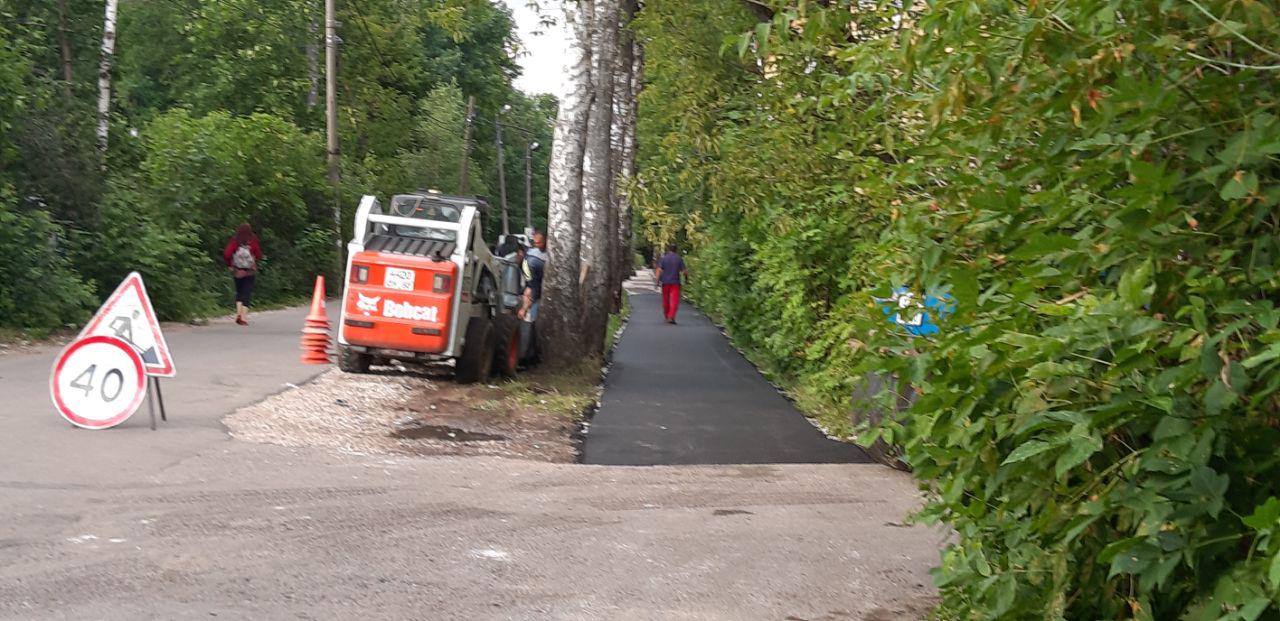 СТАЛО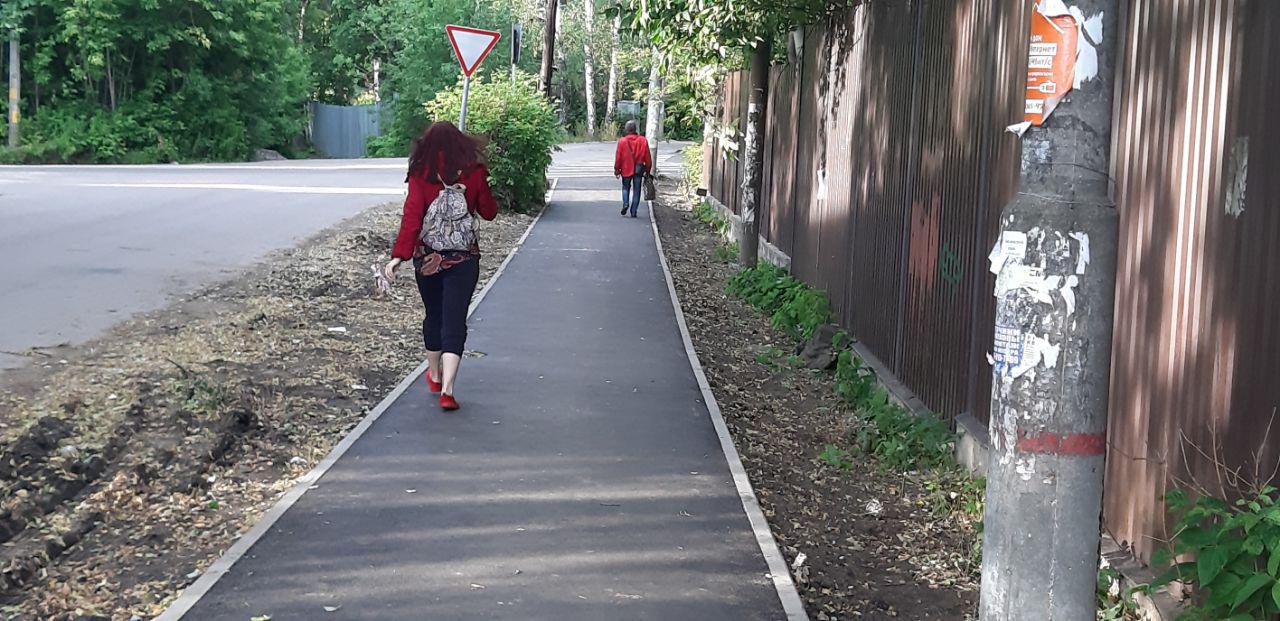 Прилыпек0хз5ел 9 –и «УТВЕРЖДЕНО»Решением Совета Общественной палаты г.о. Королев Московской областиот 09.07.2019 протокол № 15Зам. председателя комиссии «по ЖКХ, капитальному ремонту, контролю за качеством работы управляющих компаний, архитектуре, архитектурному облику городов, благоустройству территорий, дорожному хозяйству и транспорту» Общественной палаты г.о.Королев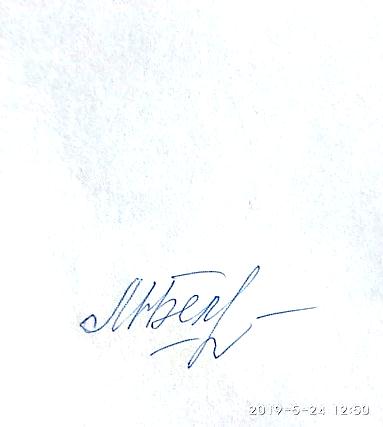 М.Н. Белозерова